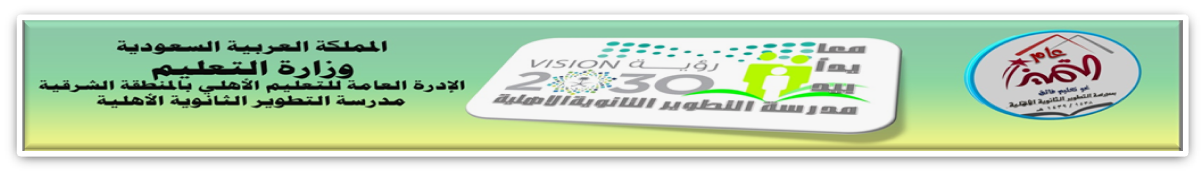  الدرجةالنقاطمضبط الصف أثناء الحصة الدراسية1الاهتمام بالسلوك التربوي لدى الطلاب وليس بالمادة العلمية فقط.2متابعة سلوكيات الطالب بروح إيجابية.3توزيع الأدوار بتن الطلاب وتحديد المسؤولية بشكل عادل4إتاحة الفرصة أمام المتعلمتن بتطوير أداءهم عن طريق الإطلاع الخارجي5استخدام طرق الثواب والعقاب التربوية6المعلم قدوة صالحة لطلابه في أقواله وأفعاله في المدرسة وخارجها7المعلم يشيع جو من الارتياح والتشويق داخل غرفة الصف ويتفهم مشاكل الطلاب.8المعلم يسجل ملاحظات على سلوك الطلاب كأفراد وجماعة بصورة مستمرة لينتفع بها مستقبلًا9المعلم يشرك الطلاب الذي يغلب عليهم السلوك الغير إيجابي في البرامج القيادية10/100المجموع